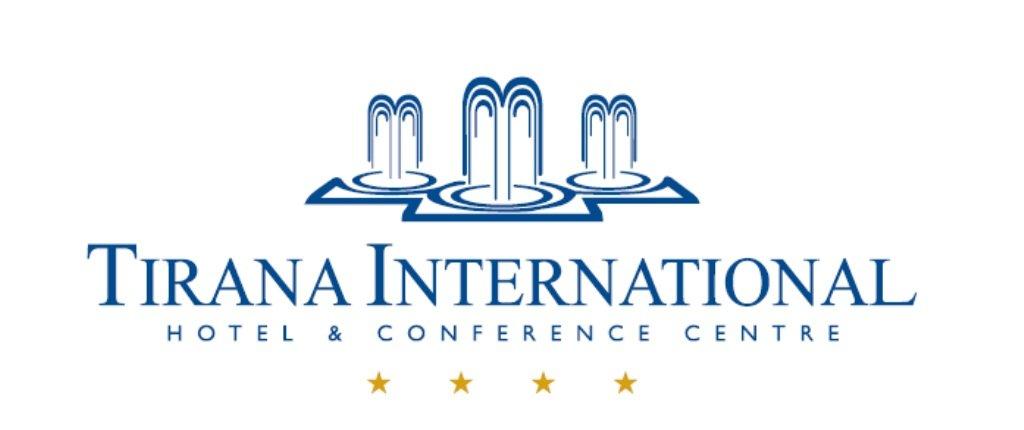 HOTEL     RESERVATION    FORMParticipants of SEE 5 Meeting have to return this form no later than 29 March 2016 to reservation@hoteltirana.com.al. After that date the Hotel does not guarantee the reservations but will proceed according to the room  availability and with the same preferential rates.The following special room rate will be applied for your reservation. Please type “yes”, against the room you want.DATE OF ARRIVAL: 	__________________ 14:00 p.m. Check in timeDATE OF DEPARTURE:	__________________ 12:00p.m. Check out timeGuaranteed Reservation (credit card and signature are mandatory): After receiving the credit card details and the signed booking form the room will be blocked for you for the entire booking period. In the event of cancellation 7 days before the arrival date – no charges apply. In case of cancellations or no-show after 7 days before arrival date – full charges for the cancelled room nights will be applied to the credit card. All charges for the room nights & extras are subject to personal payment by the guests upon departure from the hotel.Date: ________________________ Signature:  ______________________________Please sign and email a scanned copy to reservation@hoteltirana.com.al no later than                      29 March 2016.Group:RIPE NCC – 19 to 20 April 2016Full Name:Address:Country:Telephone:Fax:Email:STANDARD ROOM€ 80 Room rate includes: breakfast, Wi-Fi internet access in the room as well as in the other public areas of the Hotel, Swimming Pool, Fitness Center, Sauna, Parking, Internet and computer usage in the Business Center, Portage Service 24/7DOUBLE ROOM€ 90 Room rate includes: breakfast, Wi-Fi internet access in the room as well as in the other public areas of the Hotel, Swimming Pool, Fitness Center, Sauna, Parking, Internet and computer usage in the Business Center, Portage Service 24/7CC Type:VisaMaster CardAmexMaestroCard’s holderNumber:Expiry date:   I would like to arrange the airport transfer with the Tirana International Hotel Flight details are needed to proceed with the reservation for the transfer service:Flight detailsArrival date:Airport:Flight:Landing time:Departure date:Airport:Flight:Pick up time: